INSCRIPTION AUX SCRABBLIVORES 2019NOM : ……………………………………………………………………………………………………………………………………PRÉNOM : ………………………………………………………………………………………………………………………………DATE DE NAISSANCE : ……………………………………………………………………………………………………………ADRESSE : …………………………………………………………………………………………………………………………………………………………………………………………………………………………………………………………………………….…TÉLÉPHONE :……………………………………………………………………………………………………………………………MÉL : ……………………………………………………………………………@.........................................................Je reconnais avoir pris connaissance du règlement Signature :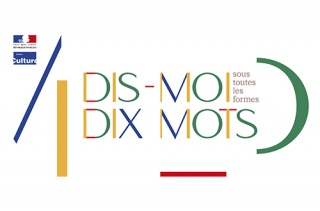 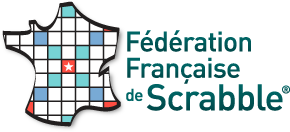 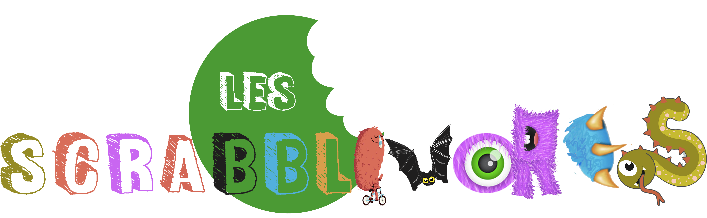 